Zajęcia 15.04 (środa)Temat kompleksowy: Praca rolnika.Temat dnia: Ale jaja!Cele:Dziecko:uważnie słucha wierszabierze udział w zabawie badawczejtworzy miłą i radosną atmosferę podczas zabawybierze udział w zabawach ruchowych, naśladowczychprzelicza elementy zbiorów podczas zabawyrozwija sprawność manualną i ćwiczy koordynację wzrokowo-ruchową poprzez zabawęrozpoznaje i nazywa wybrane ptakiodróżnia jaja: kurze, przepiórcze, strusie, pingwinainteresuje się życiem zwierzątŚrodki dydaktyczne: tekst wiersza ,,Jajo”, jajko, talerzyk, miska, trzepaczka, obrazki: strusia, kury, przepiórki, pingwina, jajo strusia, jajo kury, jajo przepiórki, jajo pingwina, piosenka ,,Gdacze kura: ko ko ko”, karta pracy ,,Dorysuj jajka”.Przebieg zajęć:,,Jajo” - uważne słuchanie wierszyka. Analiza tekstu poprzez zabawę z surowym jajkiem. Na początku rozmowa o skorupce, dzieci mogą je dotknąć a następnie rozbić. Pokazać dziecku białko i żółtko. Potem oddzielnie ubić białko i oddzielnie żółtko. Dzieci mają opowiadać o tym co widzą, zmiana konsystencji, koloru.,,Jajo”Wszystkie jajka, może wiecie,chodzą w płaszczykach po świecie!Skorupkami nazywają -płaszcze, które zakładają!Pod skorupką też coś mają,coś, co sprytnie ukrywają!Znajdziesz, pod nią, ciuszek nowy:to kubraczek jest białkowy!Pod kubraczkiem - niespodzianka,Żółte żółtko - niczym bańka!Kto jajeczka lubi zjadać,ten powinien tu uważać!Pod płaszczykiem ze skorupki,trafia się kurczak malutki!,,Zagubione jaja” - zabawa dydaktyczna. Nazywanie poniższych ptaków, opisywanie jajek (kolor, wielkość i próba dopasowania jajka do odpowiedniego ptaka)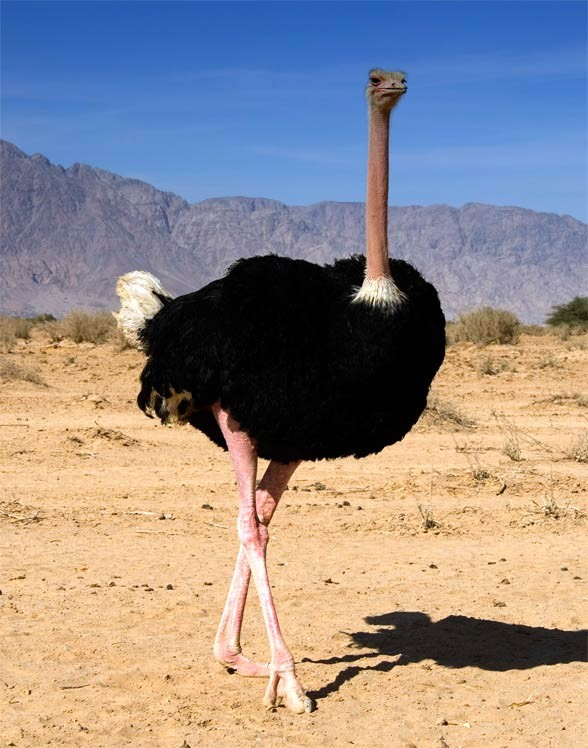 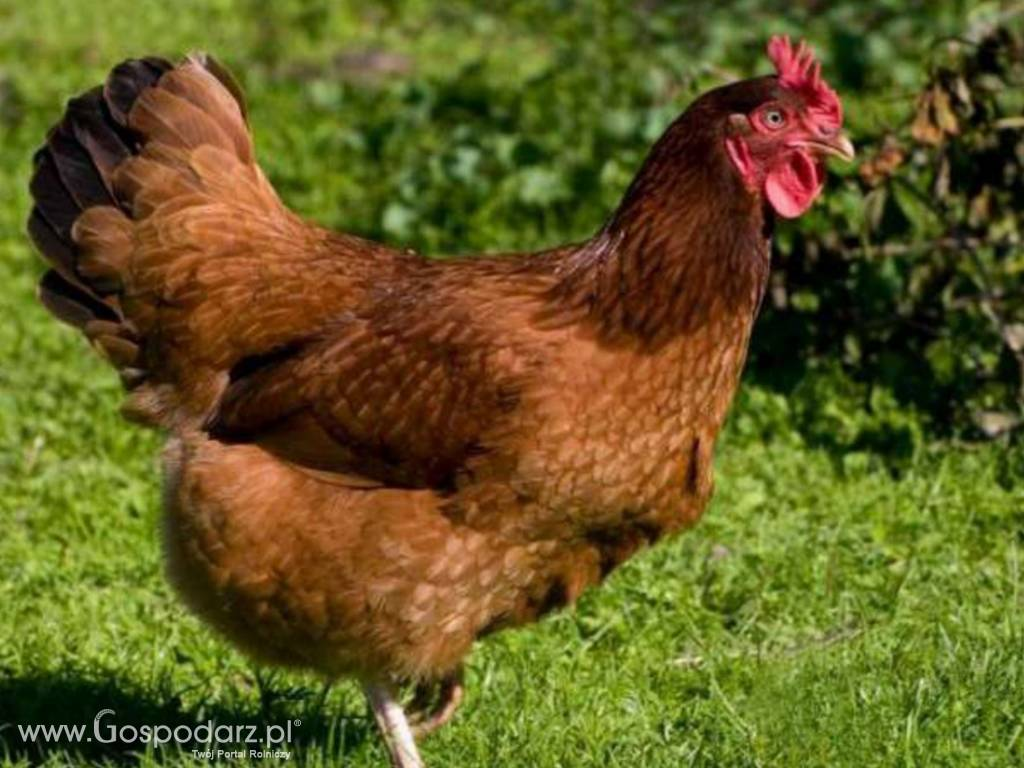 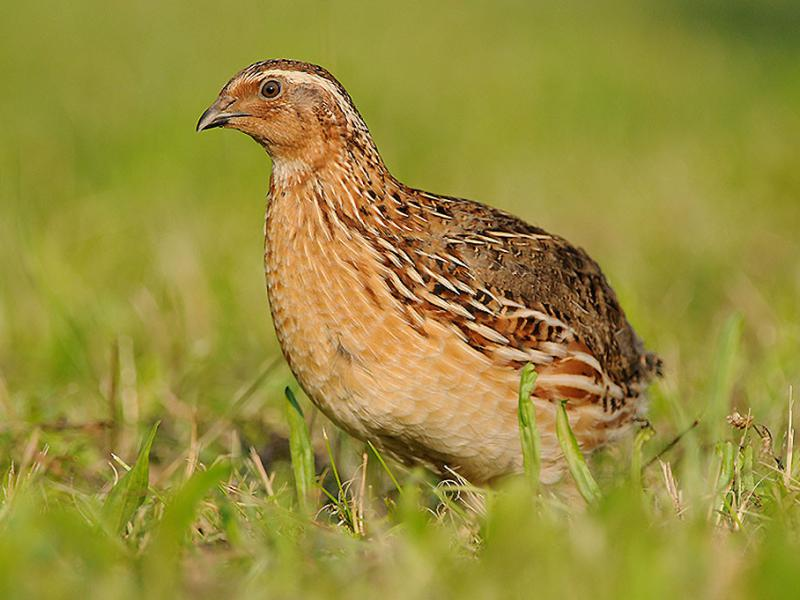 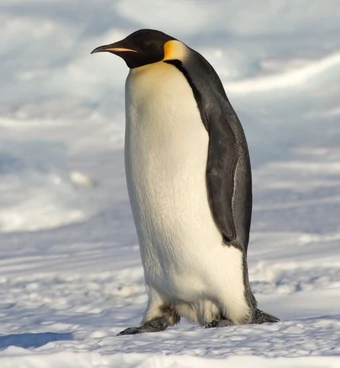 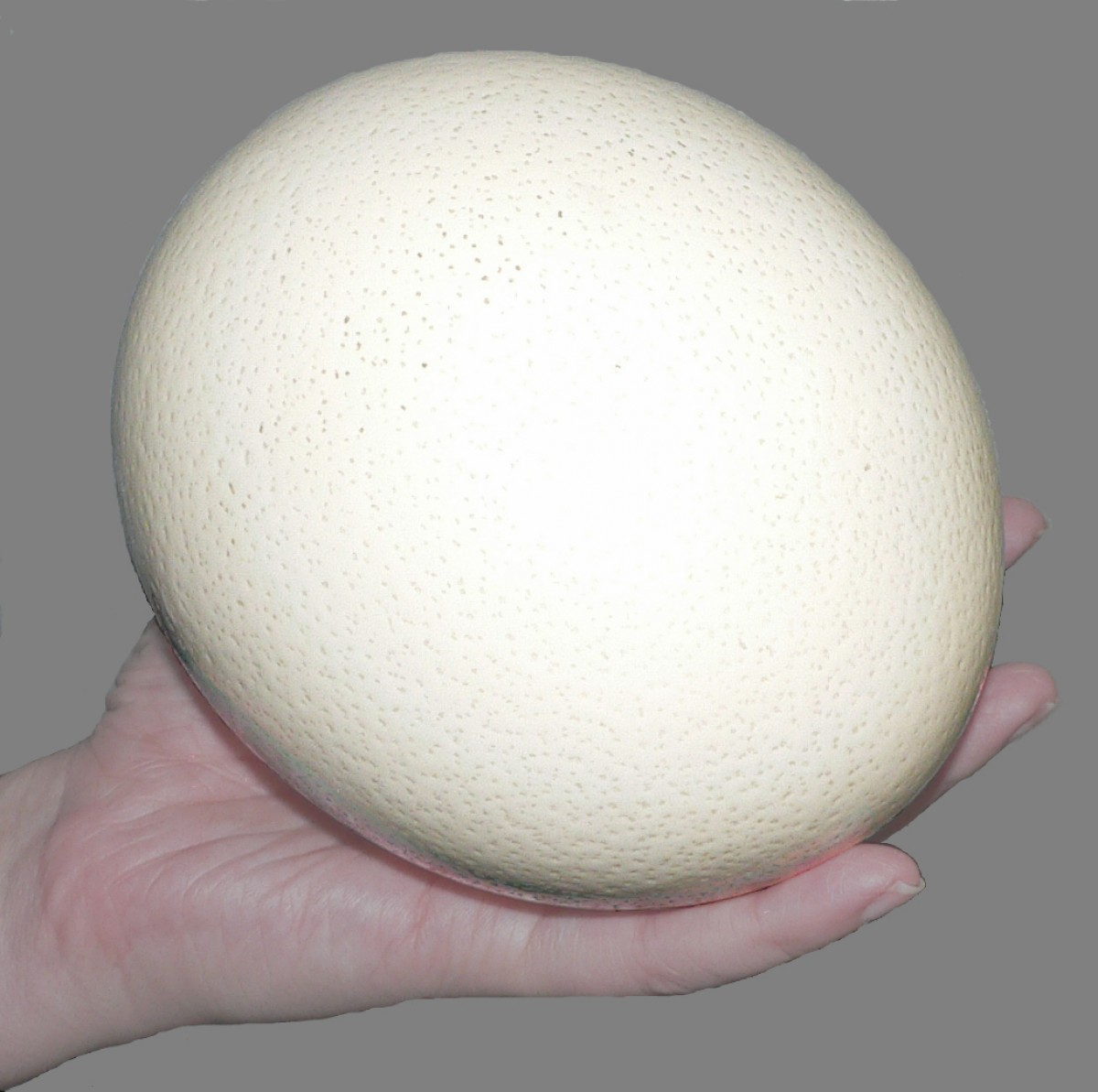 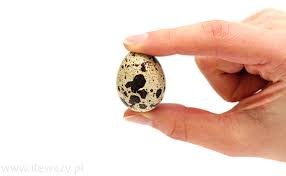 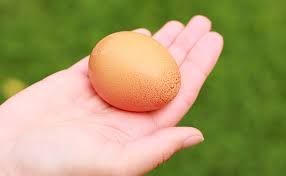 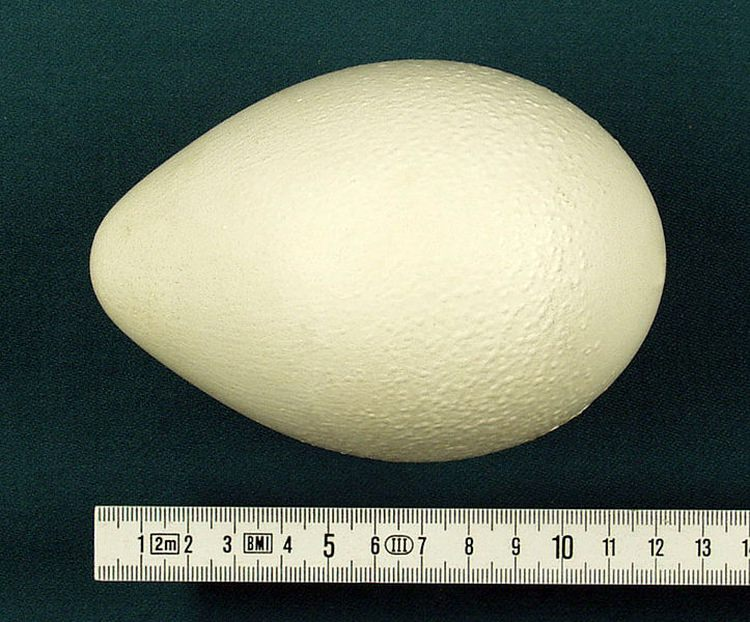  ,,Śpiewające Brzdące - Gdacze kura: Ko, Ko, Ko” - zabawa muzyczno - ruchowa.***Dzieci wykonują ruchy o których mowa w piosence. (tekst piosenki z wczoraj)link do piosenki: https://www.youtube.com/watch?v=QPqALIknKwY,,Dorysuj jajka” - karta pracy 1. *Dorysuj tyle jajek po prawej stronie tabeli, ile jest namalowanych po lewej stronie.Na końcu pomaluj jajka.